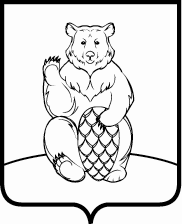 СОВЕТ ДЕПУТАТОВПОСЕЛЕНИЯ МИХАЙЛОВО-ЯРЦЕВСКОЕ В ГОРОДЕ МОСКВЕР Е Ш Е Н И Е19 марта 2020г.                                                                                                     №8/5О согласовании списания и изменений характеристик нефинансовых активов имущества казны поселения Михайлово-Ярцевское, пришедших в негодностьВ соответствии с Федеральным законом от 06.10.2003 №131-ФЗ «Об общих принципах организации местного самоуправления в Российской Федерации», Приказом Министерства Финансов РФ от 01.12.2010 №157н «Об утверждении единого плана счетов бухгалтерского учета для органов государственной власти (государственных органов), органов местного самоуправления, органов управления государственными внебюджетными фондами, государственных академий наук, государственных (муниципальных) учреждений и Инструкции по ее применению», Федеральным законом от 06.12.2013 №402-ФЗ «О бухгалтерском учете», Уставом муниципального образования поселение Михайлово-Ярцевское в городе Москве,СОВЕТ ДЕПУТАТОВ  ПОСЕЛЕНИЯ МИХАЙЛОВО-ЯРЦЕВСКОЕРЕШИЛ:1. Согласовать списание нефинансовых активов с бухгалтерского учета и исключение из реестра муниципального имущества казны нефинансовых активов пришедших в негодность (Приложение 1).2. Согласовать внесение изменений в характеристику прогулочной зоны, в связи с частичным исключением части ДТС, пришедшей в негодность (Приложение 2).3. Настоящее решение вступает в силу со дня принятия.4. Разместить настоящее решение на официальном сайте администрации поселения Михайлово-Ярцевское в городе Москве в информационно-телекоммуникационной сети Интернет.5. Контроль за исполнением настоящего решения возложить на Главу поселения Михайлово-Ярцевское Г.К.Загорского.Глава поселения                                            Г.К. Загорский                                           				Приложение 1к решению Совета депутатов поселения Михайлово-Ярцевское в городе Москве от 19.03.2020 №8/5 ПЕРЕЧЕНЬобъектов нефинансовых активов имущества казны поселения Михайлово-Ярцевское пришедших в негодностьПриложение 2к решению Совета депутатов поселения Михайлово-Ярцевское в городе Москве от 19.03.2020 №8/5ПЕРЕЧЕНЬ объектов нефинансовых активов имущества казны поселения Михайлово-Ярцевское с изменяемой характеристикой№ п/пНаименование объектаАдресИнвентарный номерГод вводаБалансовая стоимостьОстаточная стоимостьПричина списания1Игровой комплекс д.Терехово д.111085117062014100 594,49100 594,49Сгнили опоры игрового комплекса, расслоение деревянных элементов. Представляет опасность при использовании МАФ2Ограждение тренажерной площадкид.Терехово д.11108511701201437 611,150,00Разодрана сетка рабица на секциях ограждения, восстановлению не подлежит.3Стойка с баскетбольным щитом и сеткойпос.Шишкин Лес дом 91108511600201428 875,9028 875,90Основание стойки щита имеет значительные механические повреждения и коррозии, баскетбольное кольцо деформировано. Дальнейшее использование оборудования является небезопасным. 4Тренажер «маятник»пос.Шишкин Лес дом 91108511595201433 817,020,00Оторваны бегунки тренажера и деформированы места крепления бегунков к стойке. Основание сильно повреждено коррозией. 5Тренажер «брусья»пос.Шишкин Лес дом 91108511590201432 060,450,00Основание сильно повреждено коррозией, деформировано крепление тренажера к основной стойке.6Тренажер для мышц спиныпос.Шишкин Лес дом 91108511596201417 692,020,00Основание крепления сильно повреждено коррозией, деформирована площадка для ног. Дальнейшее использование тренажера является небезопасным.7Тренажер "воздушный холодок"пос.Шишкин Лес дом 91108511591201456 955,6556 955,65Оторваны бегунки тренажера и деформированы места крепления бегунков к стойке. Основание сильно повреждено коррозией.8Тренажер "жим от груди"пос.Шишкин Лес дом 91108511592201447 174,5047 174,50Оторваны бегунки тренажера и деформированы места крепления бегунков к стойке. Основание сильно повреждено коррозией, при демонтаже деформировалось и отошло от основной пластины.9Тренажер "тяга сверху"пос.Шишкин Лес дом 91108511598201494 348,9694 348,96Оторваны бегунки тренажера и деформированы места крепления бегунков к стойке. Основание сильно повреждено коррозией.10Тренажер "упор"пос.Шишкин Лес дом 91108511587201411 145,990,00Основание тренажера подвержено сильной коррозии металла, при демонтаже сломалось.11Турник разноуровневыйпос.Шишкин Лес дом 91108511593201418 121,670,00Основание стойки подвержено коррозии, при демонтаже деформировалось.12Светодиодная консоль «Салют»пос.Шишкин Лес вдоль тротуара от стр.25 до д.171108523324201715 470,8415 470,84Вследствие физических воздействий и погодных факторов окружающей среды, а так же периодических перепадов напряжения в сети электроснабжения, произошла полная потеря работоспособности светодиодов.13Светодиодная консоль «Звезда»пос.Шишкин Лес пространство  от стр. 37/1 до стр.231108523333201715 470,8415 470,84Вследствие физических воздействий и погодных факторов окружающей среды, а так же периодических перепадов напряжения в сети электроснабжения, произошла полная потеря работоспособности светодиодов.14Светодиодная консоль «Звезда»пос.Шишкин Лес пространство  от стр. 37/1 до стр.231108523334201715 470,8315 470,83Вследствие физических воздействий и погодных факторов окружающей среды, а так же периодических перепадов напряжения в сети электроснабжения, произошла полная потеря работоспособности светодиодов.15Светодиодная консоль «Звезда»пос.Шишкин Лес пространство  от стр. 37/1 до стр.231108523335201715 470,8315 470,83Вследствие физических воздействий и погодных факторов окружающей среды, а так же периодических перепадов напряжения в сети электроснабжения, произошла полная потеря работоспособности светодиодов.16Светодиодная консоль «Звезда»пос.Шишкин Лес пространство  от стр. 37/1 до стр.231108523337201715 470,8315 470,83Вследствие физических воздействий и погодных факторов окружающей среды, а так же периодических перепадов напряжения в сети электроснабжения, произошла полная потеря работоспособности светодиодов.17Вертикальная клумбапос.Шишкин Лес дом 211108521821201532 685,200,00Клумба разбита  и демонтирована в процессе работы подрядными организациями, восстановлению не подлежит.18Тропиночная сетьпос.Шишкин Лес дом 911085116032014108 740,69108 740,69Брусчатка, бортовой камень повреждены и разбиты. Тропиночная сеть демонтирована в ходе проведенных мероприятий по благоустройству территории подрядной организацией по реновации. 19Подходы к детской площадкепос.Шишкин Лес у дома 411085114582013210 977,18210 977,18Брусчатка, бортовой камень повреждены и разбиты. Тропиночная сеть демонтирована в ходе проведенных мероприятий по благоустройству территории подрядной организацией по реновации.20Площадка для отдыха и подходыпос.Шишкин Лес дом 2111085114302013173 553,90173 553,90Демонтированы в ходе проведенных мероприятий по благоустройству территории подрядной организацией по реновации. Брусчатка и бортовой камень повреждены и разбиты. 21Подходы к площадкампос.Шишкин Лес дом 211108511812201549 900,2449 900,24Демонтированы в ходе проведенных мероприятий по благоустройству территории подрядной организацией по реновации. Брусчатка и бортовой камень повреждены и разбиты.№ п/пНаименование объектаИнвентарный номерГод вводаНовая балансовая стоимостьНовая остаточная стоимостьНовая характеристика объектаПричина изменения характеристики1Прогулочная зона11085118152015904 699,04904 699,04площадь 375,3кв.м.,покрытие из бетонной плитки типа "Брусчатка", бортовой дорожный камень 74,7п.м.,  пос.Шишкин Лес дом 21В результате расширения проезжей части к новому строящемуся дому с установкой бордюрного камня была демонтирована брусчатка с подстилающим слоем из песка.